Science – Sounds – Sound insulation – Thursday 4th February 2021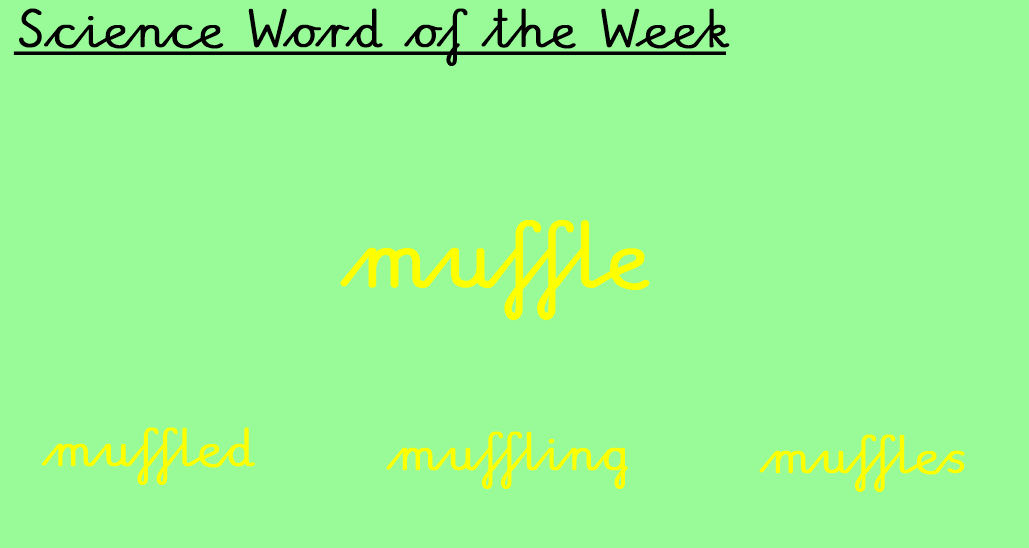 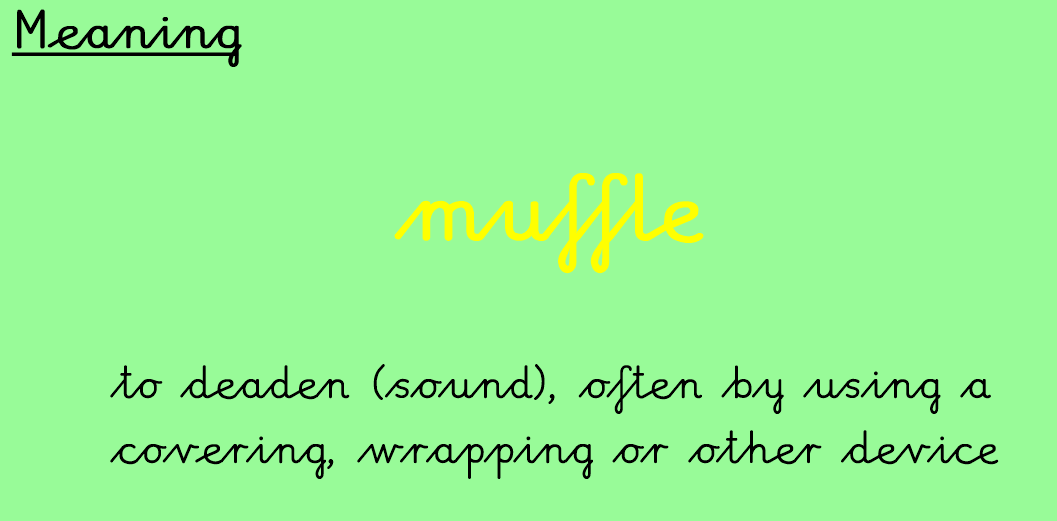 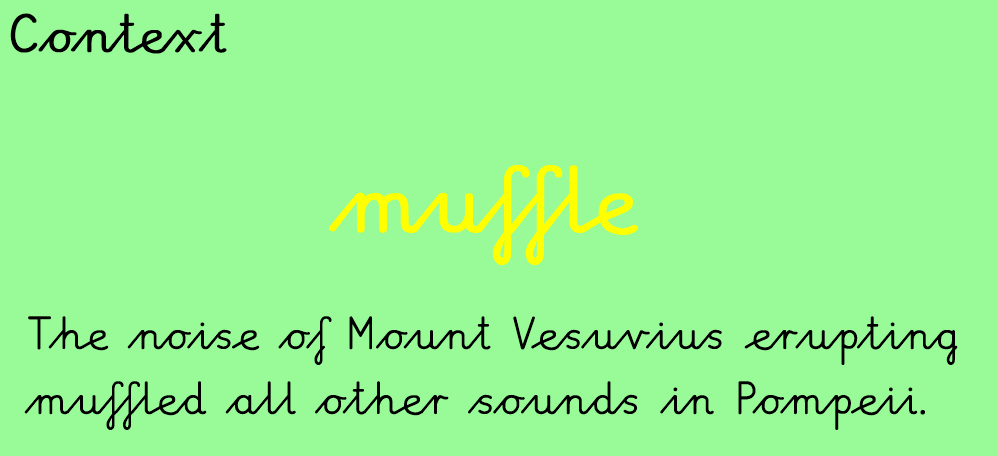 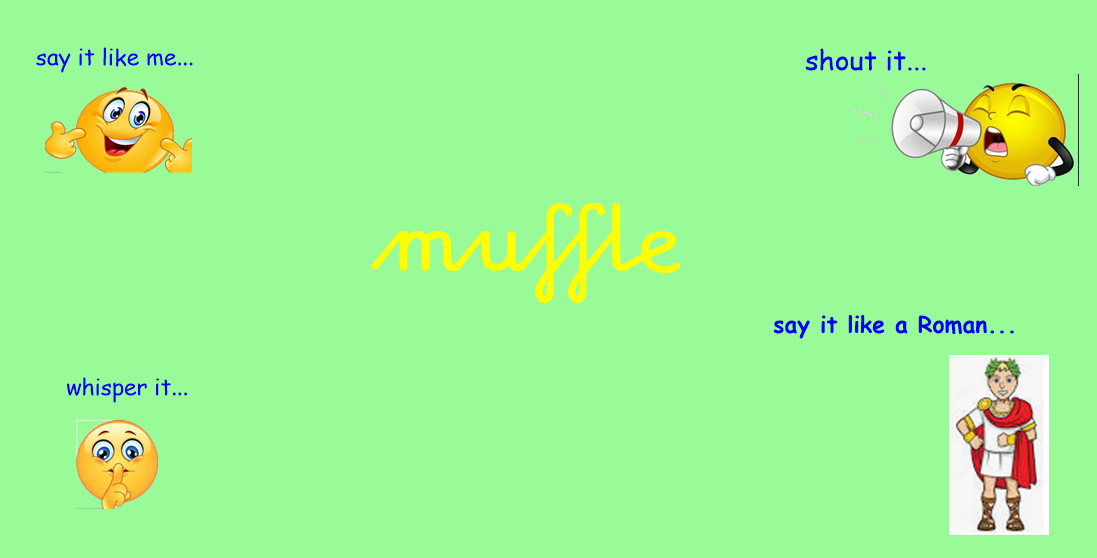 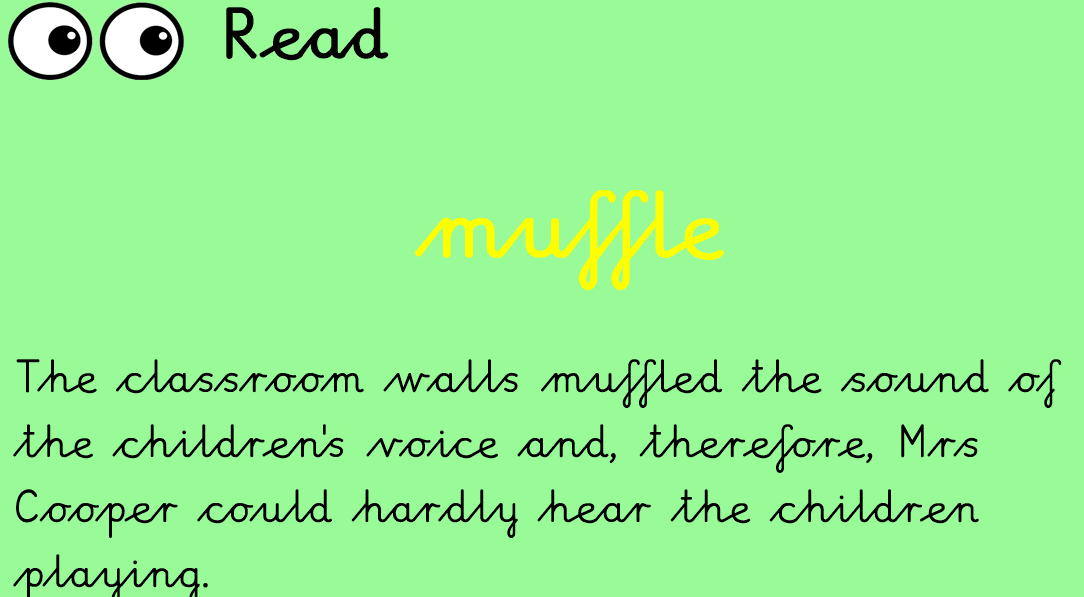 